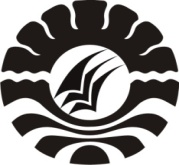 SKRIPSIMENINGKATKAN KEMAMPUAN KEAKSARAAN MELALUI PENGGUNAAN KARTU KATA BERGAMBAR PADA ANAK KELOMPOK BI DI TAMANKANAK-KANAK PEMBINA BAEBUNTA KECAMATAN BAEBUNTAKABUPATEN LUWU UTARADiajukan Untuk Memenuhi Persyaratan Guna Memperoleh Gelar Sarjana Pendidikan Pada Pogram Studi Pendidikan Anak Usia Dini Stara Satu (S1) Fakultas Ilmu Pendidikan Universitas Negeri MakassarNUR NAIMAHNIM. 074 904 471PROGRAM STUDI PENDIDIKAN GURU PENDIDIKAN ANAK USIA DINI FAKULTAS ILMU PENDIDIKANUNIVERSITAS NEGERI MAKASSAR2013KEMENTRIAN PENDIDIKAN DAN KEBUDAYAANUNIVERSITAS NEGERI MAKASSARFAKULTAS ILMU PENDIDIKANPROGRAM STUDI PENDIDIKAN GURU PENDIDIKAN ANAK USIA DINIKampus FIP UNM Jl.Tamalate I Tidung Telp. (0411)884457, Fax (0411) 883076PERSETUJUAN PEMBIMBINGSikripsi Dengan Judul  : “Meningkatkan  Kemampuan  Keaksaraan  Melalui    Penggunaan Kartu Kata Bergambar Pada Anak Kelompok B1 di TK Pembina Baebunta Kecamatan  Baebunta Kabupaten Luwu Utara”.Atas Nama	:Nama	:		NUR NAIMAHNIM	:		074 904 471Program Studi	:		Pendidikan Guru Pendidikan Anak Usia DiniFakultas	:		Ilmu PendidikanSetelah diperiksa secara teliti, maka telah memenuhi syarat untuk diujikan. 	Makassar,       Januari 2013Menyetujui,Pembimbing I	Pembimbing IIDrs.Anas Malik, M.Pd		    		Rusmayadi,S.Pd. M.PdNip.196012131987031005				Nip.197809172006041002Disahkan,Ketua Program Studi PGPAUD FIP UNMDra. Sri Sofiani, M.Pd        Nip. 19530202 198010 2 001PERNYATAAN KEASLIAN SKRIPSISaya yang bertanda tangan di bawah ini :Nama		 :  NUR NAIMAHNim 		 :  074 904 471	Jur/Prog Studi	 :  PGAUD Judul Skripsi  :	“Meningkatkan Kemampuan Keaksaraan Melalui Penggunaan Kartu Kata Bergambar Pada Anak Kelompok B1 di Taman Kanak-Kanak Pembina Baebunta Kabupaten Luwu Utara”.Menyatakan dengan sebenarnya bahwa skripsi yang saya tulis ini benar merupakan hasil karya saya sendiri dan bukan merupakan pengambilalian tulisan atas pikiran orang lain yang saya akui sebagai hasil tulisan atau pikiran sendiri. Apabila kemudian hari terbukti atau terdapat di buktikan bahwa skripsi ini hasil jiplakan, maka saya menerima sangsi atas perbuatan tersebut sesuai ketentuan yang berlaku.Makassar,    Januari 2013Yang Membuat Pernyataan		NUR NAIMAHMOTTO DAN PERUNTUNKANDunia Bisa Berubah Dengan Kekuatan Ilmu	Kekuatan Ilmu Hanya Dapat Dimiliki Oleh Yang Kreatif , Mandiri Dan Punya Kelebihan                     ( B.J.Habibie )“Awalilah Harimu Dengan SenyumDan Niat Yang Ikhlas, Tak Ada KataTerlambat Tuk Menuntut IlmuSukses Slasu ”Karya Kuperuntukan KepadaIbunda dan Ayahanda serta saudara-saudara tercinta Serta Generasi Penerus BangsaABSTRAKNur Naimah, 2013 “ Meningkatkan Kemampuan Keaksaraan Melalui Penggunaan Kartu Kata Bergambar Pada Anak Kelompok B1 Di Taman Kanak-Kanak Pembina Baebunta Kabupaten Luwu Utara”. Dibimbing oleh Drs. Anas Malik,M.Pd dan Rusmayadi, S.Pd,M.Pd. Program Studi Pendidikan Guru Anak Usia Dini Fakultas Ilmu Pendidikan Universitas Negeri Makassar.Penelitian ini mengangkat masalah bagaimana penggunaan kartu kata bergambar untuk meningkatkan kemampuan keaksaraan pada anak kelompok B1 di Taman Kanak-Kanak Pembina Baebunta Kabupaten Luwu Utara?. Tujuan adalah untuk mengetahui dengan penggunaan kartu kata bergambar dapat meningkatkan kemampuan keaksaraan pada anak kelompok B1 di Taman Kanak-Kanak Pembina Baebunta  Kabupaten Luwu Utara. Menggunakan pendekatan kualitatif dan jenis penelitian ini adalah Penelitian tindakan kelas dengan subjek penelitian  adalah 15 orang anak didik dan 1 orang guru. Data dikumpulkan melalui tehnik observasi dan dokumentasi. Analisis data yang digunakan adalah teknik analisis deskriftif kualitatif. Penelitian ini dilaksanakan masing-masing 2 siklus melalui tahap perencanaan, pelaksanaan, observasi dan relefksi. Hasil penelitian siklus I menunjukkan kurangnya kemampuan keaksaraan anak dikarenakan guru kurang membimbing dan memberi motivasi pada anak serta kurang menyediakan kartu kata bergambar yang bervariasi sehingga hasilnya kurang maksimal. Sedangkan pada siklus II dengan melihat kekurangan disiklus I dilakukan perbaikan dimana guru telah membimbing dan  memberi pujian kepada anak serta menyediakan kartu kata bergambar yang bervariasi sehingga proses pembelajaran kartu kata bergambar telah berjalan sesuai dengan konsep/teori, berikut kemampuan keaksaraan anak juga sudah meningkat. Sehingga dapat disimpulkan, bahwa hasil penelitian menunjukkan dengan penggunaan kartu kata bergambar dapat meningkatkan kemampuan keaksaraan pada anak kelompok B1 di Taman Kanak-Kanak Pembina Baebunta di Kabupaten Luwu Utara. PRAKATAAlhamdulillah, puji syukur kita panjatkan kehadirat Allah SWT, yang telah memberikan rahmat, karunia, dan kesehatan kepada penulis, sehingga skripsi ini dapat terselesaikan dengan baik, walaupun didalamnya masih terdapat kekurangan.Hambatan dan rintangan penulis hadapi dalam penyelesaian skripsi ini, namun karena semangat dan kerja keras penulis, disertai dengan dorongan, bimbingan,  motivasi dari berbagai pihak, akhirnya  skripsi sederhana ini yang berjudul “ Meningkatkan Kemampuan Keaksaraan Anak Melalui Penggunaan Kartu Kata Bergambar Di Taman Kanak-Kanak Pembina Baebunta Kecamatan Baebunta Kabupaten Luwu Utara”, dapat terselesaikan tepat pada waktunya. Dalam penulisan skripsi, tentunya mempunyai banyak  kekurangan, baik dari segi penulisannya maupun pembahasannya. Oleh karena itu, penulis sangat mengharapkan adanya kritikan dan masukan untuk  penyempurnaannya dan sekaligus untuk menambah pengetahuan penulis. Sehubungan dengan penulisan ini, mulai dari tahap awal sampai penyelesaiannya, penulis telah memperoleh bimbingan, arahan, dan petunjuk serta bantuan dari berbagai pihak. Oleh karena itu, patut kiranya jika pada kesempatan ini, dan dengan segala kerendahan hati, penulis menyampaikan rasa terima kasihku dan penghargaan yang istimewah kepada Drs. Annas Malik,M.Pd selaku pembimbing I dan Rusmayadi, S.Pd, M.Pd  selaku pembimbing II dalam penyususnan skripsi  ini  senantiasa membimbing dan memberi bekal ilmu. Serta segenap cinta penulis haturkan kepada Ayahanda dan Ibunda tercinta meski terbaring sakit tapi dukungan, doa, perhatiannya dan kasih sayang yang tercurah dan  tak pernah terputus, serta saudara serta  teman-teman. Tak lupa penulis menyampaikan rasa hormat dan penghargaan serta ucapan terima kasihku yang tak terhingga kepada:Prof. Dr. H. Arismunandar, M.Pd. selaku Rektor Universitas Negeri Makassar yang telah memberi peluang untuk  mengikuti proses perkuliahan pada program Studi S1 PGAUD Fakultas Ilmu Pendidikan Universitas Negeri Makassar. Prof. Dr. H. Ismail Tolla, M.Pd. selaku Rektor Universitas Negeri Makassar yang telah menfasilitasi terlaksananya perkuliahan pada semua jurusan dan Program Studi pada Fakultas Ilmu Pendidikan. Dra. Sri Sofiani,M.Pd selaku ketua Program Studi S1 PGAUD Fakultas Ilmu Pendidikan yang senantiasa memberi bimbingan dan pelayanan sehingga terlaksana perkuliahan pada PGAUD. Arifin Manggau, S.Pd. M.Pd selaku sekretaris Program Studi yang senantiasa memberi bimbingan dan bekal ilmu dalam segenap aktivitas selama perkuliahan.Hj.Andi Maspati, S.Pd selaku Kepala Sekolah Taman Kanak-Kanak Pembina Baebunta Kabupaten Luwu Utara yang telah memberi izin kepada penulis untuk penelitian.Rekan-rekan guru di Taman Kanak-Kanak Pembina Baebunta Kabupaten Luwu Utara yang telah memberikan data dan informasi yang dibutuhkan sebagai bahan dalam penulisan sikripsi ini.Semua pihak yang tidak dapat penulis sebutkan satu persatu, yang telah membantu dalam penyelasaiannya sikripsi ini baik secara langsung maupun secara tidak langsung. Penulis menyadari bahwa skripsi ini masih jauh dari kesempurnaan. Oleh karena itu, kritik dan saran yang bersifat membangun sangat penulis harapkann.Akhirnya dengan segalah kerendahan hati, penulis persembahkan skripsi ini dan semoga dapat bermanfaat bagi seluruh pembaca. Semoga ALLAH SWT senantiasa memberikan rahmatNya agar kita dapat mencapai keberhasilan. Amin.Semoga skripsi yang sederhana ini dapat bermanfaat sebagai bahan masukan dan imformasi bagi pembaca, dan semoga budi baik serta bantuan dari semua pihak bernilai ibadah di sisi Allah SWT. Amin.Masamba,                    2013PenulisNUR NAIMAHDAFTAR ISIHALAMAN JUDUL ………………………………………………………	   	  iPERSETUJUAN PEMBIMBING………………………………………….	  	 iiPERNYATAAN KEASLIAN SKRIPSI………………………………………….		iiiMOTTO DAN PERUNTUKAN………………………………………………		ivABSTRAK…………………………………………………………………..		vPRAKATA…………………………………………………………………..		viDAFTAR ISI ……………………………………………………………….		ixDAFTAR GAMBAR……………………………………………………….		xiiDAFTAR LAMPIRAN………………………………………………………..	xiiiBAB  I PENDAHULUAN Latar Belakang  ……….…………………………………………….	  1 Rumusan dan Pemecahan Masalah …………………………………	  4Tujuan Penelitian …….……………………………………………..	  5Manfaat Penelitian …….…………………………………………….	  5BAB  II TINJAUAN PUSTAKA, KERANGKA PIKIR DAN HIPOTESIS	TINDAKANTinjauan PustakaTinjauan Tentang Keaksaraan ………………………………………	  7Pengertian Keaksaraan  ……………………………………...……	  7Pentingnya Kemampuan Keaksaraan …………………………….	  9Faktor-faktor Yang mempengaruhi Kemampuan Belajar ………..	10Strategi Pengembangan Kemampuan Mengenal Huruf  Untuk Meningkatkan Kemampuan Keaksaraan Melalui Kartu Kata Bergambar di Taman Kanak-kanak …………………………..............	12Indikator Keaksaraan ………………………………………………	13Tinjauan Tentang Kartu Kata BergambarPengertian Kartu Kata Bergambar…………………….  …………   	15Tujuan Bermain Kartu Kata Bergambar………………………….	16Langkah-Langkah Penggunaan Kartu Kata Bergambar………..	18Cara Membuat Flash Card Sederhana ………………………… 	19Kerangka Pikir …………………………………………………	20Hipotesis Tindakan…………………………………………….	22BAB  III METODE PENELITIANPendekatan dan Jenis Penelitian …………………………………..	23Fokus Penelitian ……………………………………………………	23Setting dan Subyek Penelitian ……………………………………..	24Prosedur dan Desain Penelitian ……………………………………	24Teknik Prosedur Pengumpulan Data ………………………………	29Analisis Data dan Indikator Keberhasilan………………………….	29BAB IV HASIL PENELITIAN DAN PEMBAHASANHasil Penelitian……………………………………………………..	32Pembahasan…………………………………………………………	65BAB V KESIMPULAN DAN SARANKesimpulan…………………………………………………………	69Saran………………………………………………………………..	69DAFTAR PUSTAKA ………………………………………………………….	71LAMPIRANDAFTAR RIWAYAT HIDUPDAFTAR GAMBARNo 					Judul 				HalamanGambar Model Kerangka Pikir…………………………	      21Gambar Penelitian Kelas………………………….	…….         25DAFTAR LAMPIRANKisi-Kisi Intrumen………………………………………………………………..	73Rencana Kegiatan Harian Siklus I Pertemuan 1………………………………….	75Rencana Kegiatan Harian Siklus I Pertemuan 2………………………………….	76Rencana Kegiatan Harian Siklus II Pertemuan 1…………………………………	77Rencana Kegiatan Harian Siklus II Pertemuan 2………………………………....	78Format Observasi Aktivitas Anak Siklus I Pertemuan I………………………….	79Format Observasi Aktivitas Anak Siklus I Pertemuan 2………………………....	80Format Observasi Aktivitas Anak Siklus II Pertemuan I………………………....	81Format Observasi Aktivitas Anak Siklus II Pertemuan 2…………………………	82Format Observasi Kemampuan  Anak Siklus I Pertemuan I………………………		84Format Observasi Kemampuan Anak Siklus I Pertemuan 2……………………...	85Format Observasi Kemampuan Anak Siklus II Pertemuan I………………………	86Format Observasi Kemampuan Anak Siklus II Pertemuan 2……………………...	87Format Observasi Kegiatan Guru Siklus 1 Pertemuan 1………………………....		89Format Observasi Kegiatan Guru Siklus 1 Pertemuan 2………………………….	90Format Observasi Kegiatan Guru Siklus II Pertemuan 1…………………………		91Format Observasi Kegiatan Guru Siklus II Pertemuan 2………………………...	92Dokumentasi……………………….……………………….……………………..	94Izin Penelitian……………………….………………………….………………… 100Daftar Riwayat Hidup……………………….……………………….…………… 104SKRIPSIMENINGKATKAN KEMAMPUAN KEAKSARAAN MELALUI PENGGUNAAN KARTU KATA BERGAMBAR PADA ANAK KELOMPOK BI DI TAMANKANAK-KANAK PEMBINA BAEBUNTA KECAMATAN BAEBUNTAKABUPATEN LUWU UTARANUR NAIMAHPROGRAM STUDI PENDIDIKAN GURU PENDIDIKAN ANAK USIA DINI FAKULTAS ILMU PENDIDIKANUNIVERSITAS NEGERI MAKASSAR2013RIWAYAT HIDUPNURNAIMAH, dilahirkan di Komba pada tanggal 07 Desember  1978, anak ke empat dari enam bersaudara, anak dari pasangan Muh.Gesong dan Hj.Sepriati. Pada tahun 2005 menjadi guru honorer di TK Hikmah Baebunta dan pada tahun 2009 pindah  ke TK Pembina Baebunta Kecamatan Baebunta Kabupaten Luwu Utara.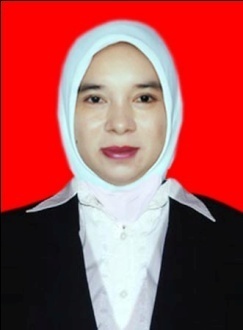 Memasuki jenjang pendidikan formal pada tahun 1984 di SDN 122 Limpomajang Sabbang, Kabupaten Luwu Utara dan tamat pada tahun 1990, kemudian pada tahun yang sama melanjutkan pendidikan di MTS Muhammadiyah Balebo Kabupaten Luwu Utara dan tamat pada tahun 1993, pada tahun yang sama melanjutkan pendidikan di Madrasya Aliyah Tarobok Negeri Palopo dan tamat pada tahun 1996. Kemudian pada tahun 2007 melanjutkan kembali pendidikan Stara I (S1) Program Studi Pendidikan Anak Usia Dini (PGPAUD) di Universitas Negeri Makassar (UNM).    LAMPIRANKISI-KISI INTRUMENRENCANA KEGIATAN HARIAN (RKH)FORMAT OBSERVASI GURUFORMAT OBSERVASI ANAKDOKUMENTASITAMAN KANAK-KANAK PEMBINA BAEBUNTA KABUPATEN LUWU UTARA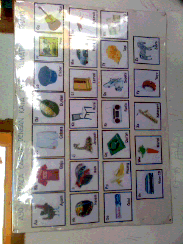 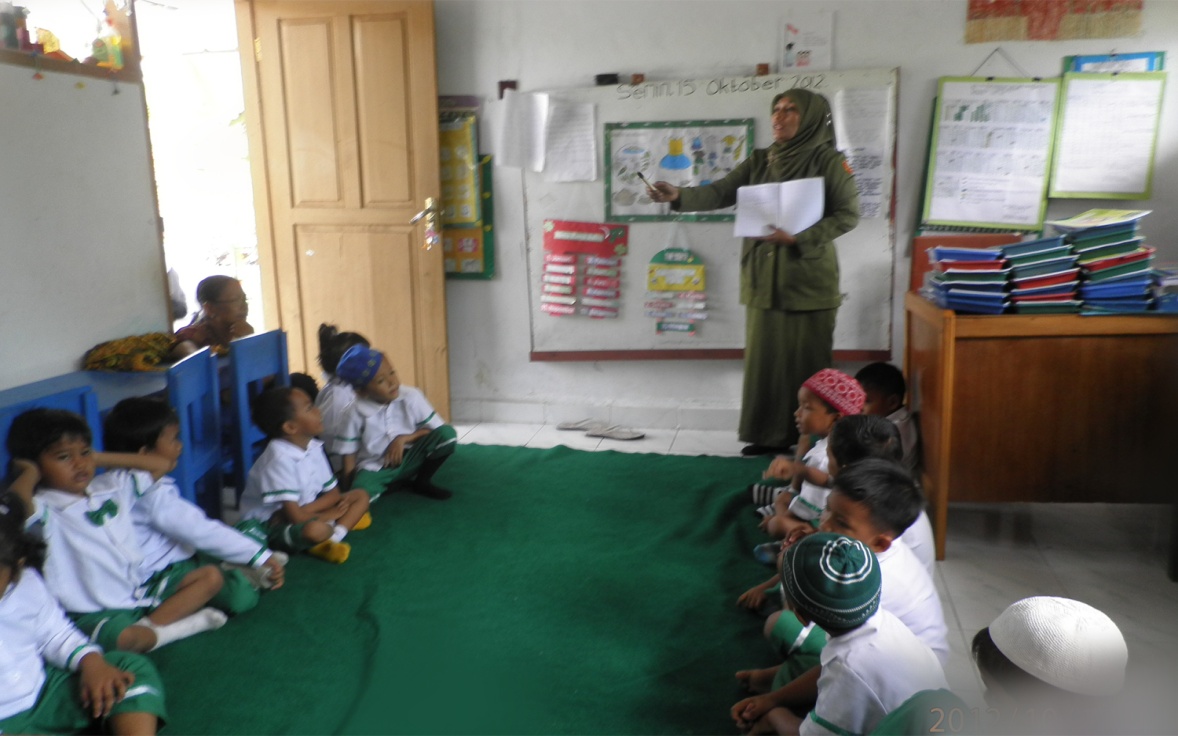 Kegiatan Guru Menjelaskan Tema Makanan dan Minuman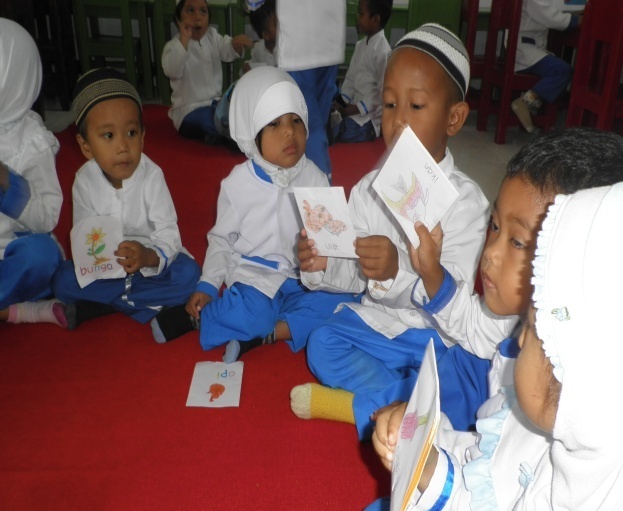 Kegiatan anak menyebutkan simbol-simbol huruf vokal dan konsonan yang ada dilingkungan sekitar melalui kartu kata bergambar i-k-a-n, d-o-n-a-t. 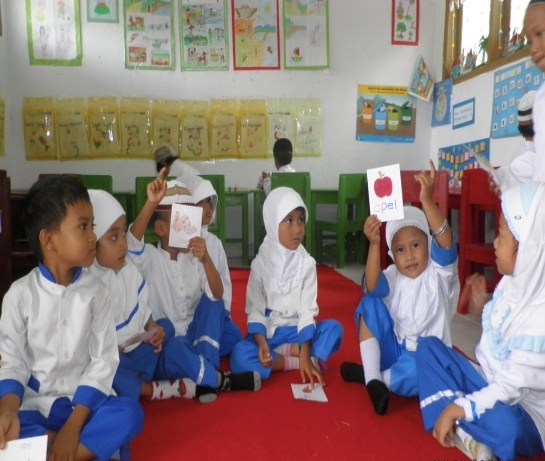 Kegiatan anak menyebutkan simbol-simbol huruf vokal dan konsonan yang ada dilingkungan sekitar melalui kartu kata bergambar a-p-e-l. RUBRIK PENILAIAN GURUGuru mempersiapkan kartu kata bergambar yang akan di gunakanB   =   Guru mempersiapkan kartu kata bergambar yang akan di gunakanC   =   Guru mempersiapkan kartu kata bergambar tetapi belum lengkapK   =   Guru tidak mempersiapkan kartu kata bergambar Guru memperlihatkan media kartu kata bergambar yang akan digunakanB   =   Guru memperlihatkan media kartu kata bergambar yang akan digunakan C   =   Guru memperlihatkan media kartu kata bergambar namun belum lengkapK   =   Guru tidak  memperlihatkan media kartu kata bergambar Guru menjelaskan media kartu kata bergambarB   =   Guru menjelaskan media kartu kata bergambarC   =   Guru menjelaskan sesuai dengan tema namun belum lengkapK   =   Guru tidak menjelaskan sesuai dengan temaGuru melibatkan anak dalam bermain kartu kata bergambarB   =   Guru melibatkan anak dalam bermain kartu kata bergambarC   =   Guru melibatkan sebagian anak dalam bermain kartu kata bergambarK   =   Guru tidak melibatkan anak dalam bermain kartu kata bergambarGuru memberi pujian pada anakB   =   Guru memberikan pujian pada anakC   =   Guru memberikan  pujian pada sebagian anakK   =   Guru tidak memberikan pujian pada anakTAMAN KANAK-KANAK PEMBINA BAEBUNTAKECAMATAN BAEBUNTA KABUPATEN LUWU UTARAAlamat : Desa Baebunta Kec. Baebunta Kode Pos 92965SURAT KETERANGAN Nomor : 241.1/     /TK.P-BBT/XI/2012Kepala Taman Kanak-Kanak Pembina Baebunta, Kecamatan  Baebunta, Kabupaten Luwu Utara, menerangkan bahwa:Nama 		: Nur NaimahNim		: 074 904 471Fakultas	: Ilmu Pendidika Universitas Negeri MakassarAlamat		 : Jl. Markas Brimob Lr.I BaebuntaBenar telah mengadakan  penelitian  pada Taman Kanak-Kanak Pembina Baebunta Kecamatan  Baebunta, Kabupaten Luwu Utara, terhitung mulai tanggal 17 September  s/d17 Oktober  2012, dengan judul : “Meningkatan  Kemampuan  Keaksaraan Melalui Bermain  Kartu Kata  Bergambar Pada Anak   Kelompok  B Di Taman Kanak-Kanak  Pembina  Baebunta Kecamatan Baebunta      Kabupaten Luwu Utara”Demikian keterangan ini diberikan kepada yang bersangkutan untuk dipergunakan sebagaimana mestinya.                      						Baebunta, 17 Oktober 2012						     		Kepala TK Pembina Baebunta                  				                	Hj.Andi Maspati, S.Pd.               					   	 NIP. 19621231 198203 2 162BAB VPENUTUPA. KesimpulanKesimpulan yang dapat diambil yaitu :Pembelajaran dengan bermain kartu kata bergambar dapat meningkatkan hasil belajar anak didik di Taman Kanak- Kanak Pembina Kecamatan Baebunta  Kabupaten Luwu Utara.Meningkatkan kemampuan keaksaraan  anak di Taman Kanak- Kanak Negeri Pembina Kecamatan Baebunta  Kabupaten Luwu Utara memberikan manfaat bagi peningkatan pemahaman anak didik dalam kualitas pembelajaran, misalnya : Menyebutkkan kelompok gambar yang memiliki bunyi/ huruf awal yang sama, menyebutkan symbol-simbol huruf yang dikenal meningkat,dan nilai hasil belajar anak didik meningkat. B. SaranBerdasarkan kesimpulan diatas maka penulis memberikan rekomendasi kepada pihak-pihak terkait sebagai berikut:1. Dalam bermain kartu kata bergambar harus lebih mengoptimalkan waktu belajar yang digunakan.  2. Bagi sekolah, hendaknya memberikan sarana dan prasarana dalam proses pembelajaran yang lebih mendukung untuk mencapai hasil belajar anak didik yang lebih baik.DAFTAR PUSTAKAArifin. 1998. Proses Belajar Mengajar. www.///http.Google.com, diakses pada        tanggal 25-05-2012. Pukul 17.00 WitaDhieni Nurbiana ,dkk:  (2007) Metode Penelitian Bahasa .Jakarta Universitas Negeri Terbuka, Jakarta ------------------------- 2008. Metode Pengembangan Bahasa .-----------------------------Haryadi-Zam Zami. 1997. Peningkatan Keterampilan Bahasa Indonesia.DiktiM.Solehuddin,dkk:  (2008) Pembaharuan pendidikan di TK.Jakarta 2009 Universitas Negeri Terbuka, Jakarta M. Toha,dkk, : (2008)  Metodologi Penelitian. Anggoro. Jakarta Nurbiati .2012. Penggunaan Kartu Kata Dengan Gambar Dalam Mengembangkan Pengenalan Huruf. Univeritas Negeri MakassarNana Sudjana 1995. Penelitian dan Penilaian Pendidikan. Bandung : Sinar Baru        AlgensindoPeraturan Pemerinta Undang-Undang No.20 Tahun 2003.Tentang system pendidikan nasional . Citra UmbaraPP No. 58 2009 Kementrian Pendidikan Nasioal Direktorat Jendral Manajemen Penddidikian Dasar dan Menegah Direktorat Pembinaan Taman Kanak-Kanak dan Sekolah Dasar. Univeritas Negeri MakassarPurwanto dan Ahamdi.1996.Psikologi Pendidikan. Bandung : Remaja   RosdakaryaRahim farida. 2005.Pengajaran Membaca di Sekolah Dasar. Jakarta, AkasaraRohani.1997. Langka-Langka Menggunakan Media Gambar. Bandung. GramediSusanto Ahmad. 2011. Perkembangan anak usia dini. Jakarta : KencanaSuyanto,Slamet. 2005 Pembelajaran Untuk Anak Taman Kanak-Kanak .jakarta: Depdiknas,Dirjen PMPTKSyaiful Bahri Djamarah 2005 Guru dan Anak Didik.Dikti Untungsdrazat.2007.Pengembangan Bahasa Anak. DiktiWiriatmadja, (2008:64 ) Penelitian Tindakan Kelas.Jakarta Universitas Negeri Terbuka, Jakartaiv